MODULO DI MANIFESTAZIONE DI INTERESSE PER L’INSERIMENTO NEL SITO www.visitpietralunga.it DI ATTIVITA’, PACCHETTI E/O PRODOTTI TURISTICI, ALL’INTERNO DEL TERRITORIO DI PIETRALUNGAIl sottoscritto _	________ nato a	il _   /_   /_	eresidente in _	_ via _	_nella sua qualità di legale rappresentante della Ditta _	_________________________________________________________________________________ avente sede legale in	_______________Via  	partita IVA __________________________________________		_ Codice Fiscale		_ telefono _	e-mail: _	_consapevole delle pene stabilite per le dichiarazioni mendaci dall’art. 76 del D.P.R. n. 445/2000,CHIEDEche l’attività/offerta proposta in allegato venga inserita on line nel portale turistico di proprietà dell’Amministrazione Comunale di PietralungaA TAL FINE DICHIARAsotto la sua diretta e personale responsabilità e per conoscenza diretta ai sensi degli artt. 46 e 47 del D.P.R. n. 445/2000:di avere il potere di rappresentanza della azienda/associazione richiedenteche tutte le informazioni contenute sono veritieredi avere tutte le autorizzazioni amministrative o abilitazioni all’esercizio del servizio offertoSi allega:la scheda:◻operatori settore ricettivo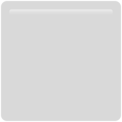 ◻operatori settore ristorativo◻operatori settore experiences◻operatori settore commercio/produttivoalmeno tre foto rappresentative in alta risoluzione dell’offerta propostamateriale informativo e di comunicazione per la pubblicazioneData _		IL LEGALE RAPPRESENTANTEN.B.: la firma del legale rappresentante dovrà essere:autenticata nei modi di legge;OPPUREnon autenticata, unendo in tal caso al presente modulo una copiafotostatica di un valido documento di identità del sottoscrittore.